安全评价报告信息公布表机构名称湖北景深安全技术有限公司湖北景深安全技术有限公司湖北景深安全技术有限公司资质证号APJ-（鄂）-002APJ-（鄂）-002委托单位湖北泰盛化工有限公司湖北泰盛化工有限公司湖北泰盛化工有限公司湖北泰盛化工有限公司湖北泰盛化工有限公司湖北泰盛化工有限公司项目名称甘氨酸湿粉输送技改项目安全预评价甘氨酸湿粉输送技改项目安全预评价甘氨酸湿粉输送技改项目安全预评价甘氨酸湿粉输送技改项目安全预评价甘氨酸湿粉输送技改项目安全预评价甘氨酸湿粉输送技改项目安全预评价业务类别石油加工业，化学原料、化学品及医药制造业石油加工业，化学原料、化学品及医药制造业石油加工业，化学原料、化学品及医药制造业石油加工业，化学原料、化学品及医药制造业石油加工业，化学原料、化学品及医药制造业石油加工业，化学原料、化学品及医药制造业安全评价过程控制情况安全评价过程控制情况安全评价过程控制情况安全评价过程控制情况安全评价过程控制情况安全评价过程控制情况安全评价过程控制情况安全评价项目管理项目组长项目组长技术负责人技术负责人过程控制负责人过程控制负责人安全评价项目管理王海波王海波邹德新邹德新谭辉谭辉编制过程报告编制人报告编制人报告提交日期报告提交日期报告审核人报告审批人编制过程夏鹏、鲁小芳夏鹏、鲁小芳2022.6.222022.6.22周智鑫邹德新安全评价项目参与人员姓名认定专业安全评价师从业识别卡/证书编号安全评价师从业识别卡/证书编号注册安全工程师注册证号是否专职安全评价项目参与人员谭辉化工工艺/化工机械028934/S011032000110192001025028934/S01103200011019200102542180175866专职安全评价项目参与人员周智鑫化工工艺035980/S011032000110192001446035980/S01103200011019200144642190219314专职安全评价项目参与人员鲁小芳安全035979/S011032000110192001415035979/S01103200011019200141542220298206专职安全评价项目参与人员冀仕盛电气012346/0800000000207709012346/0800000000207709/专职安全评价项目参与人员丁鹏程自动化039995/S011032000110203000932039995/S011032000110203000932/专职安全评价项目参与人员夏鹏化工工艺035984/S011032000110192000988035984/S011032000110192000988/专职安全评价项目参与人员吴迎春化工工艺039947/S011032000110203000729039947/S01103200011020300072942180199403专职安全评价项目参与人员张苛化工工艺/化工机械028935/S011032000110201000564028935/S01103200011020100056442180199401专职安全评价项目参与人员王海波化工工艺035981/S011032000110192001402035981/S01103200011019200140242180199405专职安全评价项目参与人员邹德新化学工艺030941/S011032000110191000471030941/S01103200011019100047142180199404专职项目简介项目简介项目简介项目简介项目简介项目简介项目简介湖北泰盛化工有限公司是兴发集团控股子公司，注册资本2亿元，位于兴发集团宜昌新材料产业园，是国家级高新技术企业。泰盛公司主要生产销售草甘膦及其相关化学产品，目前具备年产13万吨草甘膦原药、4万吨草甘膦制剂、1万吨草甘膦颗粒剂、19万吨三氯化磷、12万吨亚磷酸二甲酯、13万吨氯甲烷、3万吨亚磷酸溶液、3万吨硫酸、26万吨盐酸（折百）、7万吨甲缩醛、7.5万吨二水磷酸氢二钠、10万吨甘氨酸、16万吨氯乙酸、10万吨氯化铵、8万吨氯化钙、12.5万吨甲醛、3.3万吨多聚甲醛、1.65万吨乌洛托品的生产能力。目前甘氨酸生产装置生产的甘氨酸湿粉全部采用人工包装、叉车中转、人工投料方式，自动化程度较低。由此导致：（1）工人劳动强度大，叉车中转过程中人、车分流不当导致的安全风险。（2）甘氨酸湿粉人工包装和转运，现场物料外溢难以避免，易产生粉尘和异味，影响现场环境和工人的职业健康。不适应当前形势和公司发展的要求。为此，本项目为保障生产人员职业健康，降低甘氨酸干燥工序中可能存在的运输、粉尘危害风险，拟在甘氨酸一、二工段安装一套甘氨酸湿粉自动化输送系统，实现甘氨酸湿粉干燥工序的自动化控制，以取代厂区内叉车运输，减少粉尘产生，改善现场环境，保障安全生产。项目输送过程全部为密封管道输送，甲醇大部分为在线回收，少量进入甲醇尾气处理系统，甲醇回收利用，尾气达标排放。取消中间装袋及倒运的过程，对生产装置实行优化改造，提高产业自动化水平，提升工作环境。湖北泰盛化工有限公司是兴发集团控股子公司，注册资本2亿元，位于兴发集团宜昌新材料产业园，是国家级高新技术企业。泰盛公司主要生产销售草甘膦及其相关化学产品，目前具备年产13万吨草甘膦原药、4万吨草甘膦制剂、1万吨草甘膦颗粒剂、19万吨三氯化磷、12万吨亚磷酸二甲酯、13万吨氯甲烷、3万吨亚磷酸溶液、3万吨硫酸、26万吨盐酸（折百）、7万吨甲缩醛、7.5万吨二水磷酸氢二钠、10万吨甘氨酸、16万吨氯乙酸、10万吨氯化铵、8万吨氯化钙、12.5万吨甲醛、3.3万吨多聚甲醛、1.65万吨乌洛托品的生产能力。目前甘氨酸生产装置生产的甘氨酸湿粉全部采用人工包装、叉车中转、人工投料方式，自动化程度较低。由此导致：（1）工人劳动强度大，叉车中转过程中人、车分流不当导致的安全风险。（2）甘氨酸湿粉人工包装和转运，现场物料外溢难以避免，易产生粉尘和异味，影响现场环境和工人的职业健康。不适应当前形势和公司发展的要求。为此，本项目为保障生产人员职业健康，降低甘氨酸干燥工序中可能存在的运输、粉尘危害风险，拟在甘氨酸一、二工段安装一套甘氨酸湿粉自动化输送系统，实现甘氨酸湿粉干燥工序的自动化控制，以取代厂区内叉车运输，减少粉尘产生，改善现场环境，保障安全生产。项目输送过程全部为密封管道输送，甲醇大部分为在线回收，少量进入甲醇尾气处理系统，甲醇回收利用，尾气达标排放。取消中间装袋及倒运的过程，对生产装置实行优化改造，提高产业自动化水平，提升工作环境。湖北泰盛化工有限公司是兴发集团控股子公司，注册资本2亿元，位于兴发集团宜昌新材料产业园，是国家级高新技术企业。泰盛公司主要生产销售草甘膦及其相关化学产品，目前具备年产13万吨草甘膦原药、4万吨草甘膦制剂、1万吨草甘膦颗粒剂、19万吨三氯化磷、12万吨亚磷酸二甲酯、13万吨氯甲烷、3万吨亚磷酸溶液、3万吨硫酸、26万吨盐酸（折百）、7万吨甲缩醛、7.5万吨二水磷酸氢二钠、10万吨甘氨酸、16万吨氯乙酸、10万吨氯化铵、8万吨氯化钙、12.5万吨甲醛、3.3万吨多聚甲醛、1.65万吨乌洛托品的生产能力。目前甘氨酸生产装置生产的甘氨酸湿粉全部采用人工包装、叉车中转、人工投料方式，自动化程度较低。由此导致：（1）工人劳动强度大，叉车中转过程中人、车分流不当导致的安全风险。（2）甘氨酸湿粉人工包装和转运，现场物料外溢难以避免，易产生粉尘和异味，影响现场环境和工人的职业健康。不适应当前形势和公司发展的要求。为此，本项目为保障生产人员职业健康，降低甘氨酸干燥工序中可能存在的运输、粉尘危害风险，拟在甘氨酸一、二工段安装一套甘氨酸湿粉自动化输送系统，实现甘氨酸湿粉干燥工序的自动化控制，以取代厂区内叉车运输，减少粉尘产生，改善现场环境，保障安全生产。项目输送过程全部为密封管道输送，甲醇大部分为在线回收，少量进入甲醇尾气处理系统，甲醇回收利用，尾气达标排放。取消中间装袋及倒运的过程，对生产装置实行优化改造，提高产业自动化水平，提升工作环境。湖北泰盛化工有限公司是兴发集团控股子公司，注册资本2亿元，位于兴发集团宜昌新材料产业园，是国家级高新技术企业。泰盛公司主要生产销售草甘膦及其相关化学产品，目前具备年产13万吨草甘膦原药、4万吨草甘膦制剂、1万吨草甘膦颗粒剂、19万吨三氯化磷、12万吨亚磷酸二甲酯、13万吨氯甲烷、3万吨亚磷酸溶液、3万吨硫酸、26万吨盐酸（折百）、7万吨甲缩醛、7.5万吨二水磷酸氢二钠、10万吨甘氨酸、16万吨氯乙酸、10万吨氯化铵、8万吨氯化钙、12.5万吨甲醛、3.3万吨多聚甲醛、1.65万吨乌洛托品的生产能力。目前甘氨酸生产装置生产的甘氨酸湿粉全部采用人工包装、叉车中转、人工投料方式，自动化程度较低。由此导致：（1）工人劳动强度大，叉车中转过程中人、车分流不当导致的安全风险。（2）甘氨酸湿粉人工包装和转运，现场物料外溢难以避免，易产生粉尘和异味，影响现场环境和工人的职业健康。不适应当前形势和公司发展的要求。为此，本项目为保障生产人员职业健康，降低甘氨酸干燥工序中可能存在的运输、粉尘危害风险，拟在甘氨酸一、二工段安装一套甘氨酸湿粉自动化输送系统，实现甘氨酸湿粉干燥工序的自动化控制，以取代厂区内叉车运输，减少粉尘产生，改善现场环境，保障安全生产。项目输送过程全部为密封管道输送，甲醇大部分为在线回收，少量进入甲醇尾气处理系统，甲醇回收利用，尾气达标排放。取消中间装袋及倒运的过程，对生产装置实行优化改造，提高产业自动化水平，提升工作环境。湖北泰盛化工有限公司是兴发集团控股子公司，注册资本2亿元，位于兴发集团宜昌新材料产业园，是国家级高新技术企业。泰盛公司主要生产销售草甘膦及其相关化学产品，目前具备年产13万吨草甘膦原药、4万吨草甘膦制剂、1万吨草甘膦颗粒剂、19万吨三氯化磷、12万吨亚磷酸二甲酯、13万吨氯甲烷、3万吨亚磷酸溶液、3万吨硫酸、26万吨盐酸（折百）、7万吨甲缩醛、7.5万吨二水磷酸氢二钠、10万吨甘氨酸、16万吨氯乙酸、10万吨氯化铵、8万吨氯化钙、12.5万吨甲醛、3.3万吨多聚甲醛、1.65万吨乌洛托品的生产能力。目前甘氨酸生产装置生产的甘氨酸湿粉全部采用人工包装、叉车中转、人工投料方式，自动化程度较低。由此导致：（1）工人劳动强度大，叉车中转过程中人、车分流不当导致的安全风险。（2）甘氨酸湿粉人工包装和转运，现场物料外溢难以避免，易产生粉尘和异味，影响现场环境和工人的职业健康。不适应当前形势和公司发展的要求。为此，本项目为保障生产人员职业健康，降低甘氨酸干燥工序中可能存在的运输、粉尘危害风险，拟在甘氨酸一、二工段安装一套甘氨酸湿粉自动化输送系统，实现甘氨酸湿粉干燥工序的自动化控制，以取代厂区内叉车运输，减少粉尘产生，改善现场环境，保障安全生产。项目输送过程全部为密封管道输送，甲醇大部分为在线回收，少量进入甲醇尾气处理系统，甲醇回收利用，尾气达标排放。取消中间装袋及倒运的过程，对生产装置实行优化改造，提高产业自动化水平，提升工作环境。湖北泰盛化工有限公司是兴发集团控股子公司，注册资本2亿元，位于兴发集团宜昌新材料产业园，是国家级高新技术企业。泰盛公司主要生产销售草甘膦及其相关化学产品，目前具备年产13万吨草甘膦原药、4万吨草甘膦制剂、1万吨草甘膦颗粒剂、19万吨三氯化磷、12万吨亚磷酸二甲酯、13万吨氯甲烷、3万吨亚磷酸溶液、3万吨硫酸、26万吨盐酸（折百）、7万吨甲缩醛、7.5万吨二水磷酸氢二钠、10万吨甘氨酸、16万吨氯乙酸、10万吨氯化铵、8万吨氯化钙、12.5万吨甲醛、3.3万吨多聚甲醛、1.65万吨乌洛托品的生产能力。目前甘氨酸生产装置生产的甘氨酸湿粉全部采用人工包装、叉车中转、人工投料方式，自动化程度较低。由此导致：（1）工人劳动强度大，叉车中转过程中人、车分流不当导致的安全风险。（2）甘氨酸湿粉人工包装和转运，现场物料外溢难以避免，易产生粉尘和异味，影响现场环境和工人的职业健康。不适应当前形势和公司发展的要求。为此，本项目为保障生产人员职业健康，降低甘氨酸干燥工序中可能存在的运输、粉尘危害风险，拟在甘氨酸一、二工段安装一套甘氨酸湿粉自动化输送系统，实现甘氨酸湿粉干燥工序的自动化控制，以取代厂区内叉车运输，减少粉尘产生，改善现场环境，保障安全生产。项目输送过程全部为密封管道输送，甲醇大部分为在线回收，少量进入甲醇尾气处理系统，甲醇回收利用，尾气达标排放。取消中间装袋及倒运的过程，对生产装置实行优化改造，提高产业自动化水平，提升工作环境。湖北泰盛化工有限公司是兴发集团控股子公司，注册资本2亿元，位于兴发集团宜昌新材料产业园，是国家级高新技术企业。泰盛公司主要生产销售草甘膦及其相关化学产品，目前具备年产13万吨草甘膦原药、4万吨草甘膦制剂、1万吨草甘膦颗粒剂、19万吨三氯化磷、12万吨亚磷酸二甲酯、13万吨氯甲烷、3万吨亚磷酸溶液、3万吨硫酸、26万吨盐酸（折百）、7万吨甲缩醛、7.5万吨二水磷酸氢二钠、10万吨甘氨酸、16万吨氯乙酸、10万吨氯化铵、8万吨氯化钙、12.5万吨甲醛、3.3万吨多聚甲醛、1.65万吨乌洛托品的生产能力。目前甘氨酸生产装置生产的甘氨酸湿粉全部采用人工包装、叉车中转、人工投料方式，自动化程度较低。由此导致：（1）工人劳动强度大，叉车中转过程中人、车分流不当导致的安全风险。（2）甘氨酸湿粉人工包装和转运，现场物料外溢难以避免，易产生粉尘和异味，影响现场环境和工人的职业健康。不适应当前形势和公司发展的要求。为此，本项目为保障生产人员职业健康，降低甘氨酸干燥工序中可能存在的运输、粉尘危害风险，拟在甘氨酸一、二工段安装一套甘氨酸湿粉自动化输送系统，实现甘氨酸湿粉干燥工序的自动化控制，以取代厂区内叉车运输，减少粉尘产生，改善现场环境，保障安全生产。项目输送过程全部为密封管道输送，甲醇大部分为在线回收，少量进入甲醇尾气处理系统，甲醇回收利用，尾气达标排放。取消中间装袋及倒运的过程，对生产装置实行优化改造，提高产业自动化水平，提升工作环境。现场开展工作情况现场开展工作情况现场开展工作情况现场开展工作情况现场开展工作情况现场开展工作情况现场开展工作情况勘察人员王海波、张苛王海波、张苛王海波、张苛王海波、张苛王海波、张苛王海波、张苛勘察时间2022.6.2，2022.5.192022.6.2，2022.5.192022.6.2，2022.5.192022.6.2，2022.5.192022.6.2，2022.5.192022.6.2，2022.5.19勘察任务现场勘查、收集并核实业主单位提供的安全评价相关资料现场勘查、收集并核实业主单位提供的安全评价相关资料现场勘查、收集并核实业主单位提供的安全评价相关资料现场勘查、收集并核实业主单位提供的安全评价相关资料现场勘查、收集并核实业主单位提供的安全评价相关资料现场勘查、收集并核实业主单位提供的安全评价相关资料勘察中发现的问题无无无无无无评价项目其他信息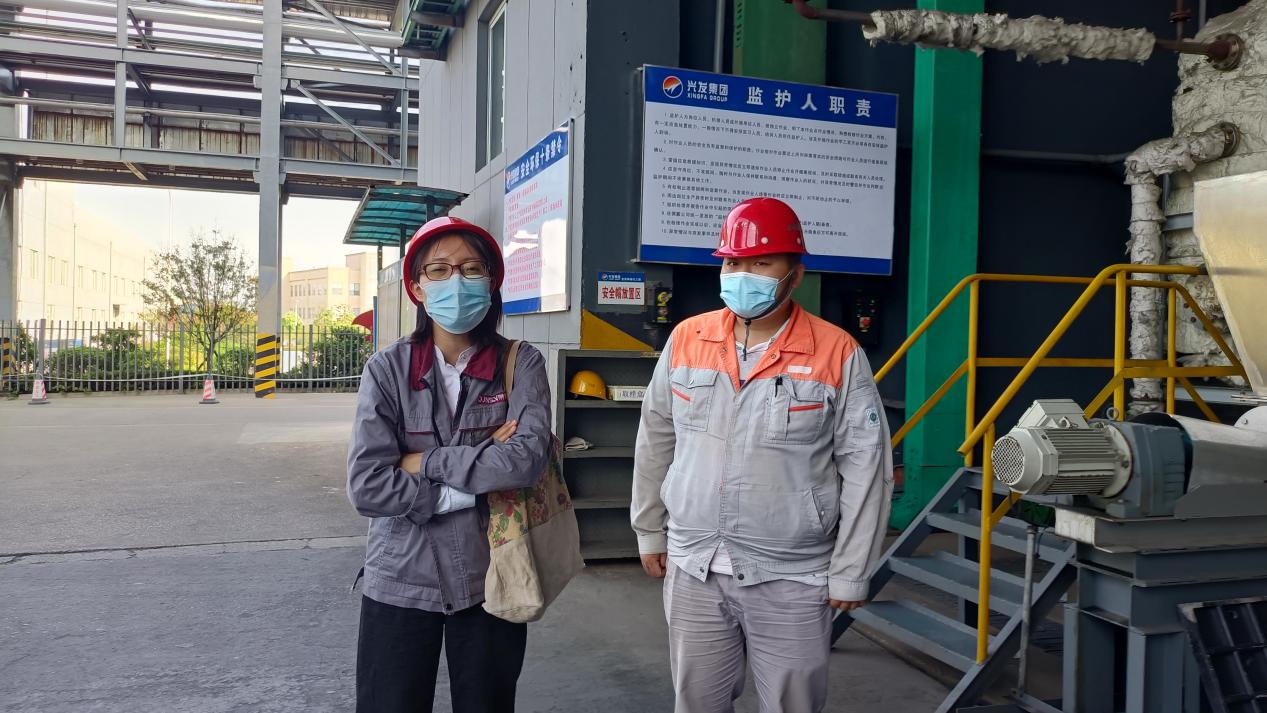 